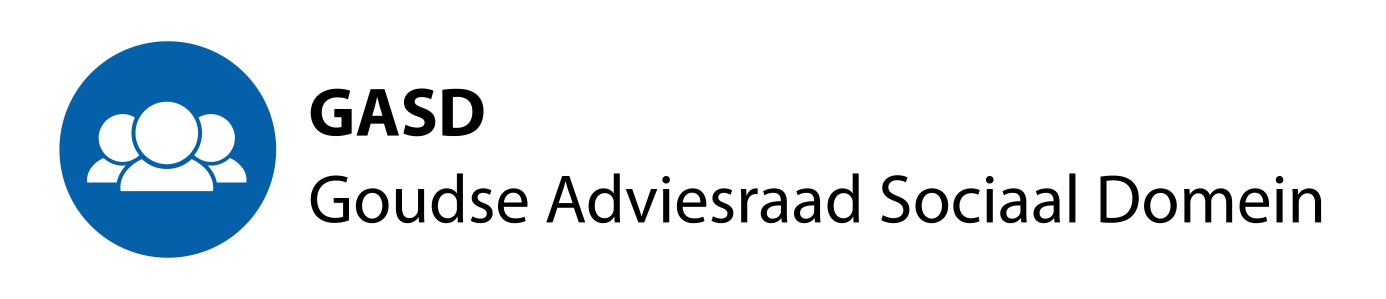 Agenda voor de GASD vergadering van 5 oktober 2017.Aanvang 13.30 uur, beoogde eindtijd 16.30 uur. Huis van de Stad, zaal 3.4.9. Dit is een gewijzigde locatie.Van de zijde van de GCR zal de vergadering worden bijgewoond door Adriaan Horrevoets met mogelijk een ander lid van de GCR. Er hebben zich tot nu toe geen toehoorders gemeld.Opening en vaststelling agenda.Post en mededelingen.Voorbereiding gesprek wethouders.In gesprek met wethouder Jan-Willem van Gelder. ( 14.00 uur tot 14.30 uur)Bespreking verslag van de vergadering GASD van 31 augustus 2017Berichten uit de GCR.Bespreking van ontvangen reacties op uitgebrachte adviezen.In gesprek met Corinne Dijkstra, wethouder. ( 15.00 uur tot 15.30 uur)Bespreking voortgang “integrale toegang”, toelichting door de betrokken beleidsambtenaren. Aan de ambtenaren is gevraagd ons tevoren enig materiaal ter bespreking toe te sturen.Begroting 2018 ( deze moet formeel voor 1 oktober worden vastgesteld ic aangeboden)Bespreking van wijziging vacatiegelden op basis van resultaten tijdregistratie. ( Het is van belang om de resultaten van je tijdsregistratie uiterlijk 1 oktober aan Anke toe te sturen. Het gaat om het totaal aantal uren per week ( zonder verdere specificatie)Verslag Plasdag van 19 september. ( gezien de omvang van de agenda kan dit agendapunt ook worden verplaatst naar een later tijdstip.)Bespreken van de wenselijkheid te reageren op de beslissing van het presidium van de gemeenteraad om het raadsbesluit over de herijking van het beleid  rond de Participtiewet te verdagen naar enig moment na de gemeenteraadsverkiezing.Planning afspraak sociaal team.Rondvraag en sluiting.